ZAMJENA MJESTA FAKTORA Prouči zadatke u udžbeniku na 62. stranici, prepiši plan ploče u bilježnicu, a zatim riješi zadatke u udžbeniku na 63. stranici.PLAN PLOČE Zamjena mjesta faktora                                               3 4= 12                UMNOŽAK                                                     FAKTORI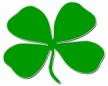         3 + 3 = 2  3 = 6       2 + 2 + 2 = 3  2 = 62  3 = 6       3  2 = 62  3 = 3 2Umnožak se ne mijenja ako faktori zamijene mjesta.